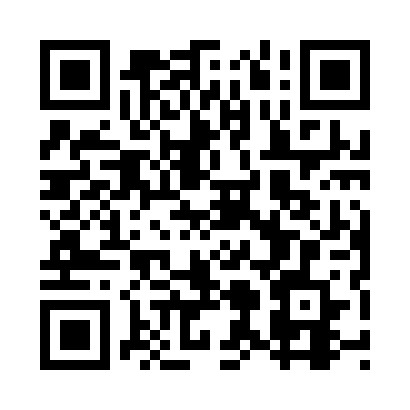 Prayer times for Mount Gilead, Alabama, USAMon 1 Jul 2024 - Wed 31 Jul 2024High Latitude Method: Angle Based RulePrayer Calculation Method: Islamic Society of North AmericaAsar Calculation Method: ShafiPrayer times provided by https://www.salahtimes.comDateDayFajrSunriseDhuhrAsrMaghribIsha1Mon4:185:3912:454:267:519:122Tue4:185:3912:454:267:519:123Wed4:195:3912:454:267:519:124Thu4:195:4012:464:267:519:115Fri4:205:4012:464:267:519:116Sat4:215:4112:464:277:519:117Sun4:215:4112:464:277:519:118Mon4:225:4212:464:277:509:109Tue4:235:4212:464:277:509:1010Wed4:235:4312:464:277:509:0911Thu4:245:4312:474:277:499:0912Fri4:255:4412:474:287:499:0813Sat4:255:4512:474:287:499:0814Sun4:265:4512:474:287:489:0715Mon4:275:4612:474:287:489:0716Tue4:285:4612:474:287:489:0617Wed4:285:4712:474:287:479:0618Thu4:295:4812:474:287:479:0519Fri4:305:4812:474:287:469:0420Sat4:315:4912:474:287:469:0321Sun4:325:4912:474:287:459:0322Mon4:335:5012:474:287:459:0223Tue4:335:5112:474:287:449:0124Wed4:345:5112:484:287:439:0025Thu4:355:5212:484:287:438:5926Fri4:365:5312:484:287:428:5927Sat4:375:5312:474:287:418:5828Sun4:385:5412:474:287:418:5729Mon4:395:5512:474:287:408:5630Tue4:405:5512:474:287:398:5531Wed4:405:5612:474:287:388:54